Name ______________________________Arithmetic with Polynomials & Rational Expressions (A.APR.1)The diagram represents a right rectangular prism with dimensions labeled as algebraic expressions.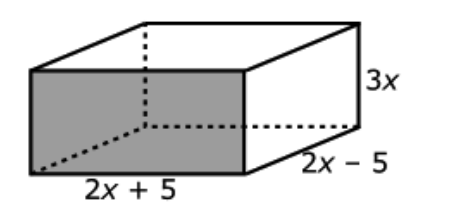 Which of these expressions represents the volume of the prism?Select all that apply.Source: https://assessmentresource.org/wp-content/uploads/2019/07/Integrated_Math_2_EOY_Item_Set.pdfIntegrated Math II EOY 2015, Item M40286StatementYes or NoExplain your thinking7x4x2 - 2512x3- 75x3x(4x2 – 25)(2x + 5)(6x2 – 15x)12x3 + 60x3 + 75x12x3 - 30x3 + 10x – 25